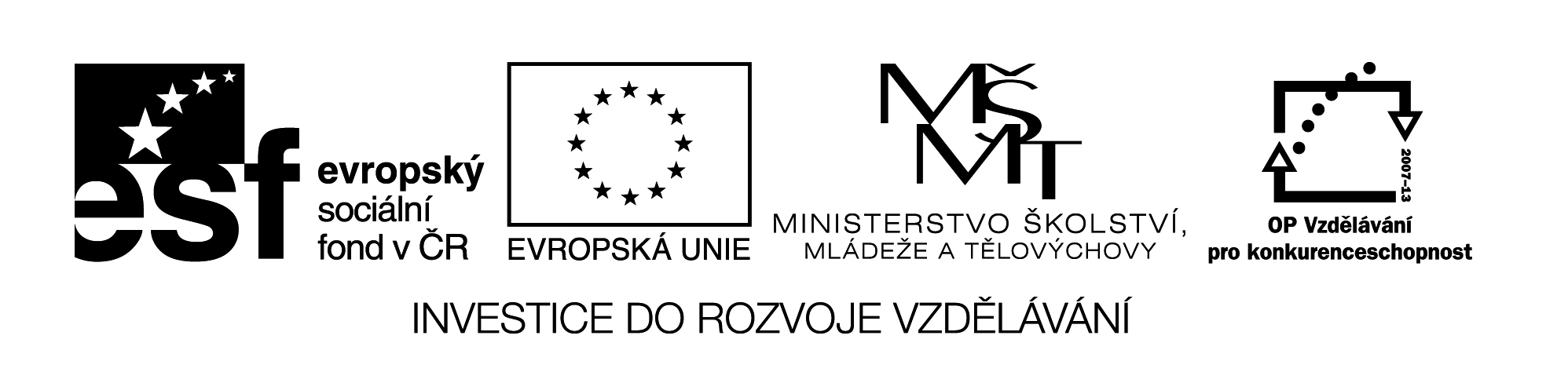 VY_32_INOVACE_73NÁVRH DIPLOMU VE WORDUVytvoř návrh diplomu ve formátu A4 k nějaké události – např. k výhře ve sportovní soutěži.Stáhni si do počítače alespoň dva vhodné obrázky nebo použij kliparty.Využij běžné písmo, ozdobné písmo WordArt, automatické tvary, symboly …Dodržuj následující náležitosti:název organizace, která diplom udělujeza jakou činnost je udělenumístěníkomu je diplom udělen – jméno a příjmenídatum a místo konání akcejméno a příjmení osoby, která zastupuje danou organizaciInspirovat se můžeš návrhem níže uvedeného diplomu.VY_32_INOVACE_73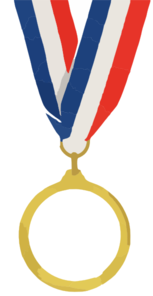 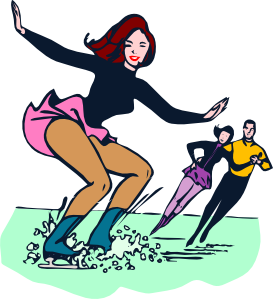 ZÁKLADNÍ ŠKOLA A MATEŘSKÁ ŠKOLA ČERNČICEudělujeOKRESNÍ PŘEBOR V KRASOBRUSLENÍ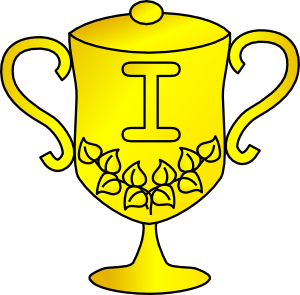 JITCE NOVÁKOVÉ                                                                       _________________________V Černčicích dne 23.1.2012                                                                                     Milan Nový, ředitel ZŠ a MŠCitace obrazového materiálu:Bruslení	[cit. 2012-01-23]. Dostupný pod licencí Public domain na WWW: <http://www.clker.com/clipart-skate-competition.html>.Medaile	[cit. 2012-01-23]. Dostupný pod licencí Public domain na WWW: <http://www.clker.com/clipart-gold-medal-png.html>.Pohár	[cit. 2012-01-23]. Dostupný pod licencí Public domain na WWW: <http://www.clker.com/clipart-6574.html>.Název materiálu: VY_32_INOVACE_73					Anotace:	Pracovní list je určen jako návod a předloha k vytvoření diplomu v programu MS Word. 		Žáci využívají znalosti práce s textem a obrázkem.Autor:		Ing. Lenka ČekalováJazyk:		češtinaOčekávaný výstup:		základní vzdělávání – 1. stupeň – Informační a komunikační technologie – 2. období - 			pracuje s textem a obrázkem v textovém a 	grafickém editoruSpeciální vzdělávací potřeby: -Klíčová slova:  textový dokument, Word, text, obrázekDruh učebního materiálu:  pracovní listDruh interaktivity:  aktivitaCílová skupina:   žák	Stupeň a typ vzdělávání: základní vzdělávání – 1. stupeň – 2. obdobíTypická věková skupina:  10 – 12 letCelková velikost:  122 kB